АДМИНИСТРАЦИЯ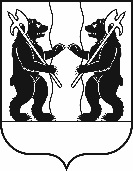 ЯРОСЛАВСКОГО МУНИЦИПАЛЬНОГО РАЙОНАП О С Т А Н О В Л Е Н И Е17.01.2023                                                                                                                                  № 79О внесении изменений в постановление Администрации ЯМР от 27.12.2022                    № 2920 «Об утверждении муниципальной программы «Развитие образования                             в Ярославском  муниципальном районе на 2023-2025 годы»В целях уточнения программных мероприятий муниципальной программы «Развитие образования в Ярославском муниципальном районе на 2023-2025 годы», Администрация   района   п о с т а н о в л я е т:1. Внести изменения в муниципальную программу «Развитие образования в Ярославском муниципальном районе на 2023-2025 годы», утвержденную постановлением Администрации Ярославского муниципального района от 27.12.2022 № 2920, согласно приложению.2. Постановление вступает в силу со дня официального опубликования.Глава Ярославского муниципального района                                                               Н.В. ЗолотниковПРИЛОЖЕНИЕк постановлениюАдминистрации ЯМРот 17.01.2023 № 79 Изменения в муниципальную программу«Развитие образования в Ярославском муниципальном районена 2023-2025 годы»1. Внести в ведомственную целевую программу по отрасли «Образование» на 2023-2025 годы (приложение 1) следующие изменения:1.1  Раздел 3 «Перечень и описание программных мероприятий ведомственной целевой программы» изложить в следующей редакции:                                       3.Перечень и описание программных мероприятий ведомственной целевой программы№п/пПрограммныемероприятияСроки исполненияИсполнительИсточники финансированияОбъемы финансирования,тыс. руб.Объемы финансирования,тыс. руб.Объемы финансирования,тыс. руб.Объемы финансирования,тыс. руб.Объемы финансирования,тыс. руб.Объемы финансирования,тыс. руб.№п/пПрограммныемероприятияСроки исполненияИсполнительИсточники финансированияВсего20232024202420242025Цель: Обеспечение доступности качественного образования для обучающихся Ярославского муниципального района     в соответствии  с меняющимися запросами населения и перспективными задачами развития российского общества и экономики Цель: Обеспечение доступности качественного образования для обучающихся Ярославского муниципального района     в соответствии  с меняющимися запросами населения и перспективными задачами развития российского общества и экономики Цель: Обеспечение доступности качественного образования для обучающихся Ярославского муниципального района     в соответствии  с меняющимися запросами населения и перспективными задачами развития российского общества и экономики Цель: Обеспечение доступности качественного образования для обучающихся Ярославского муниципального района     в соответствии  с меняющимися запросами населения и перспективными задачами развития российского общества и экономики Цель: Обеспечение доступности качественного образования для обучающихся Ярославского муниципального района     в соответствии  с меняющимися запросами населения и перспективными задачами развития российского общества и экономики Цель: Обеспечение доступности качественного образования для обучающихся Ярославского муниципального района     в соответствии  с меняющимися запросами населения и перспективными задачами развития российского общества и экономики Цель: Обеспечение доступности качественного образования для обучающихся Ярославского муниципального района     в соответствии  с меняющимися запросами населения и перспективными задачами развития российского общества и экономики Цель: Обеспечение доступности качественного образования для обучающихся Ярославского муниципального района     в соответствии  с меняющимися запросами населения и перспективными задачами развития российского общества и экономики Цель: Обеспечение доступности качественного образования для обучающихся Ярославского муниципального района     в соответствии  с меняющимися запросами населения и перспективными задачами развития российского общества и экономики Цель: Обеспечение доступности качественного образования для обучающихся Ярославского муниципального района     в соответствии  с меняющимися запросами населения и перспективными задачами развития российского общества и экономики Цель: Обеспечение доступности качественного образования для обучающихся Ярославского муниципального района     в соответствии  с меняющимися запросами населения и перспективными задачами развития российского общества и экономики Задача 1: Создание условий по обеспечению доступности и  качества образования для обучающихся в соответствии с их индивидуальными возможностями, способностями и потребностями Задача 1: Создание условий по обеспечению доступности и  качества образования для обучающихся в соответствии с их индивидуальными возможностями, способностями и потребностями Задача 1: Создание условий по обеспечению доступности и  качества образования для обучающихся в соответствии с их индивидуальными возможностями, способностями и потребностями Задача 1: Создание условий по обеспечению доступности и  качества образования для обучающихся в соответствии с их индивидуальными возможностями, способностями и потребностями Задача 1: Создание условий по обеспечению доступности и  качества образования для обучающихся в соответствии с их индивидуальными возможностями, способностями и потребностями Задача 1: Создание условий по обеспечению доступности и  качества образования для обучающихся в соответствии с их индивидуальными возможностями, способностями и потребностями Задача 1: Создание условий по обеспечению доступности и  качества образования для обучающихся в соответствии с их индивидуальными возможностями, способностями и потребностями Задача 1: Создание условий по обеспечению доступности и  качества образования для обучающихся в соответствии с их индивидуальными возможностями, способностями и потребностями Задача 1: Создание условий по обеспечению доступности и  качества образования для обучающихся в соответствии с их индивидуальными возможностями, способностями и потребностями Задача 1: Создание условий по обеспечению доступности и  качества образования для обучающихся в соответствии с их индивидуальными возможностями, способностями и потребностями Задача 1: Создание условий по обеспечению доступности и  качества образования для обучающихся в соответствии с их индивидуальными возможностями, способностями и потребностями Подзадача 1.1: Создание условий по  обеспечению доступности и  качества образования для обучающихся, а также для осуществления присмотра и ухода за обучающимисяПодзадача 1.1: Создание условий по  обеспечению доступности и  качества образования для обучающихся, а также для осуществления присмотра и ухода за обучающимисяПодзадача 1.1: Создание условий по  обеспечению доступности и  качества образования для обучающихся, а также для осуществления присмотра и ухода за обучающимисяПодзадача 1.1: Создание условий по  обеспечению доступности и  качества образования для обучающихся, а также для осуществления присмотра и ухода за обучающимисяПодзадача 1.1: Создание условий по  обеспечению доступности и  качества образования для обучающихся, а также для осуществления присмотра и ухода за обучающимисяПодзадача 1.1: Создание условий по  обеспечению доступности и  качества образования для обучающихся, а также для осуществления присмотра и ухода за обучающимисяПодзадача 1.1: Создание условий по  обеспечению доступности и  качества образования для обучающихся, а также для осуществления присмотра и ухода за обучающимисяПодзадача 1.1: Создание условий по  обеспечению доступности и  качества образования для обучающихся, а также для осуществления присмотра и ухода за обучающимисяПодзадача 1.1: Создание условий по  обеспечению доступности и  качества образования для обучающихся, а также для осуществления присмотра и ухода за обучающимисяПодзадача 1.1: Создание условий по  обеспечению доступности и  качества образования для обучающихся, а также для осуществления присмотра и ухода за обучающимисяПодзадача 1.1: Создание условий по  обеспечению доступности и  качества образования для обучающихся, а также для осуществления присмотра и ухода за обучающимися1.1.1Организация образовательного процесса в муниципальных общеобразовательных учреждениях2023-2025МОУФедеральный ОбластнойМестный0,0002 123 472,667315 327,0350,000707 824,223137 679,5390,000707 824,22287 211,8980,000707 824,22287 211,8980,000707 824,22287 211,8980,000707 824,22290 435,5981.1.2Обеспечение предоставления услуг по дошкольному образованию детей в дошкольных образовательных учреждениях2023-2025МДОУФедеральныйОбластнойМестный0,0001 213 810,272253 071,3810,000404 603,424110 521,8320,000404 603,42469 981,3790,000404 603,42469 981,3790,000404 603,42469 981,3790,000404 603,42472 568,1701.1.3Обеспечение компенсации расходов за присмотр и уход за детьми, осваивающими образовательные программы дошкольного образования в организациях, осуществляющих образовательную деятельность2023-2025МДОУМОУОбластной43 557,83117 615,14312 971,34412 971,34412 971,34412 971,3441.1.4Организация присмотра и ухода за детьми в образовательных организациях2023-2025МДОУМОУМестный131 282,16957 289,95136 324,75536 324,75536 324,75537 667,4631.1.5Обеспечение предоставления услуг по дополнительному образованию детей в образовательных учреждениях2023-2025МОУОбластнойМестный26 541,21637 867,1108 847,07216 524,7498 847,07210 477,5358 847,07210 477,5358 847,07210 477,5358 847,07210 864,8261.1.6Расходы на реализацию региональной программы дополнительных  мероприятий в сфере занятости населения Ярославской области за счет средств федерального бюджета2023-2025МОУФедеральный0,0000,0000,0000,0000,0000,0001.1.7Обеспечение трудоустройства несовершеннолетних граждан на временные рабочие места2023-2025МОУОбластнойМестный0,0000,0000,0000,0000,0000,0000,0000,0000,0000,0000,0000,0001.1.8Обеспечение персонифицированного финансирования дополнительного образования детей2023-2025МОУМДОУМАУДОМУДОМестный33 283,51211 094,50411 094,50411 094,50411 094,50411 094,5041.1.9Ежемесячное денежное вознаграждение за классное руководство педагогическим работникам муниципальных образовательных организаций, реализующих образовательные программы начального общего образования, образовательные программы основного общего образования, образовательные программы среднего общего образования2023-2025МОУФедеральный86 869,44028 748,16029 060,64029 060,64029 060,64029 060,640Подзадача 1.2:Создание условий, обеспечивающих выявление, развитие и поддержку одаренных детейПодзадача 1.2:Создание условий, обеспечивающих выявление, развитие и поддержку одаренных детейПодзадача 1.2:Создание условий, обеспечивающих выявление, развитие и поддержку одаренных детейПодзадача 1.2:Создание условий, обеспечивающих выявление, развитие и поддержку одаренных детейПодзадача 1.2:Создание условий, обеспечивающих выявление, развитие и поддержку одаренных детейПодзадача 1.2:Создание условий, обеспечивающих выявление, развитие и поддержку одаренных детейПодзадача 1.2:Создание условий, обеспечивающих выявление, развитие и поддержку одаренных детейПодзадача 1.2:Создание условий, обеспечивающих выявление, развитие и поддержку одаренных детейПодзадача 1.2:Создание условий, обеспечивающих выявление, развитие и поддержку одаренных детейПодзадача 1.2:Создание условий, обеспечивающих выявление, развитие и поддержку одаренных детейПодзадача 1.2:Создание условий, обеспечивающих выявление, развитие и поддержку одаренных детей1.2.1Создание условий для работы с одаренными детьми:  малые олимпиады, конференции, конкурсы фестивали, спортивные соревнования2023-2025МУМестный67,22067,2200,0000,0000,0000,0001.2.2Организация участия обучающихся во всероссийской олимпиаде школьников (муниципальный, региональный этапы)2023-2025МУМестный114,800114,8000,0000,0000,0000,0001.2.3Поощрение обучающихся общеобразовательных учреждений ЯМР за высокие результаты в учебе и спорте стипендией Главы ЯМР2023-2025МОУМестный256,500256,5000,0000,0000,0000,0001.2.4Чествование  выпускников (в т.ч. премирование), награжденных медалью «За особые успехи в учебе»2023-2025МУМестный46,66246,6620,0000,0000,0000,0001.2.5Районный праздник «Олимп» (в т.ч. награждение одаренных детей интеллектуальной направленности)2023-2025МУМестный66,40066,4000,0000,0000,0000,0001.2.6Оказание мер социальной поддержки студентам педагогических вузов, обучающихся по договору о целевом приеме2023-2025МУМестный0,0000,0000,0000,0000,0000,000Подзадача 1.3: Создание условий для повышения уровня профессиональных педагогических компетенцийПодзадача 1.3: Создание условий для повышения уровня профессиональных педагогических компетенцийПодзадача 1.3: Создание условий для повышения уровня профессиональных педагогических компетенцийПодзадача 1.3: Создание условий для повышения уровня профессиональных педагогических компетенцийПодзадача 1.3: Создание условий для повышения уровня профессиональных педагогических компетенцийПодзадача 1.3: Создание условий для повышения уровня профессиональных педагогических компетенцийПодзадача 1.3: Создание условий для повышения уровня профессиональных педагогических компетенцийПодзадача 1.3: Создание условий для повышения уровня профессиональных педагогических компетенцийПодзадача 1.3: Создание условий для повышения уровня профессиональных педагогических компетенцийПодзадача 1.3: Создание условий для повышения уровня профессиональных педагогических компетенцийПодзадача 1.3: Создание условий для повышения уровня профессиональных педагогических компетенций1.3.1 Презентация педагогического опыта через конкурсы, семинары, конференции и т.д.2023-2025МУМестный10,00010,0000,0000,0000,0000,0001.3.2Организация  семинаров и научных конференций для педагогических работников2023-2025МУМестный0,0000,0000,0000,0000,0000,0001.3.3Подготовка и издание материалов по итогам работы муниципальной системы образования ЯМР, а также информационно – статистических показателей развития системы образования2023-2025МУМестный0,0000,0000,0000,0000,0000,0001.3.4Чествование  молодых специалистов2023-2025МУМестный0,0000,0000,0000,0000,0000,0001.3.5Районный этап Всероссийского  конкурса «Учитель года России»2023-2025МУМестный19,09619,0960,0000,0000,0000,0001.3.6Районный этап конкурса «Воспитатель года России» 2023-2025МУМестный19,40819,4080,0000,0000,0000,0001.3.7Организация и проведение районного  праздника для педагогических работников «День Учителя»2023-2025МУМестный30,87130,8710,0000,0000,0000,0001.3.8Чествование педагогических работников образовательных учреждений на районном празднике «Олимп»2023-2025МУМестный23,94323,9430,0000,0000,0000,0001.3.9Августовская педагогическая конференция2023-2025МУМестный0,0000,0000,0000,0000,0000,000Подзадача 1.4: Создание  безопасных условий обучения и воспитания обучающихся, обновление и укрепление материально – технической базы муниципальных образовательных учрежденийПодзадача 1.4: Создание  безопасных условий обучения и воспитания обучающихся, обновление и укрепление материально – технической базы муниципальных образовательных учрежденийПодзадача 1.4: Создание  безопасных условий обучения и воспитания обучающихся, обновление и укрепление материально – технической базы муниципальных образовательных учрежденийПодзадача 1.4: Создание  безопасных условий обучения и воспитания обучающихся, обновление и укрепление материально – технической базы муниципальных образовательных учрежденийПодзадача 1.4: Создание  безопасных условий обучения и воспитания обучающихся, обновление и укрепление материально – технической базы муниципальных образовательных учрежденийПодзадача 1.4: Создание  безопасных условий обучения и воспитания обучающихся, обновление и укрепление материально – технической базы муниципальных образовательных учрежденийПодзадача 1.4: Создание  безопасных условий обучения и воспитания обучающихся, обновление и укрепление материально – технической базы муниципальных образовательных учрежденийПодзадача 1.4: Создание  безопасных условий обучения и воспитания обучающихся, обновление и укрепление материально – технической базы муниципальных образовательных учрежденийПодзадача 1.4: Создание  безопасных условий обучения и воспитания обучающихся, обновление и укрепление материально – технической базы муниципальных образовательных учрежденийПодзадача 1.4: Создание  безопасных условий обучения и воспитания обучающихся, обновление и укрепление материально – технической базы муниципальных образовательных учрежденийПодзадача 1.4: Создание  безопасных условий обучения и воспитания обучающихся, обновление и укрепление материально – технической базы муниципальных образовательных учреждений1.4.1Проведение ремонтов зданий учреждений сферы образования  2023-2025МОУ МДОУМестный6 016,0616 016,0610,0000,0000,0000,0001.4.2Выполнение предписаний Роспотребнадзора и Пожнадзора, а также устранение аварийных ситуаций по содержанию зданий образовательных учреждений2023-2025МОУ МДОУМестный9 330,8449 330,8440,0000,0000,0000,0001.4.3Реализация мероприятий инициативного бюджетирования на территории Ярославской области (поддержка местных инициатив)2023-2025МОУМДОУОбластнойМестный0,0000,0000,0000,0000,0000,0000,0000,0000,0000,0000,0000,0001.4.4Предоставление субсидий на реализацию ОЦП «Государственная поддержка  МТБ образовательных учреждений ЯО»2023-2025МОУМДОУОбластнойМестный0,0000,0000,0000,0000,0000,0000,0000,0000,0000,0000,0000,0001.4.5Реализация антитеррористических мероприятий2023-2025МОУМДОУМУДООбластнойМестный0,0001 980,9890,0001 980,9890,0000,0000,0000,0000,0000,0000,0000,0001.4.6Расходы на реализацию мероприятий, предусмотренных нормативными правовыми актами органов государственной власти Ярославской области2023-2025МОУМДОУОбластной0,0000,0000,0000,0000,0000,0001.4.7Расходы на повышение антитеррористической защищенности объектов образовательных учреждений за счет средств местного бюджета2023-2025МОУМДОУМУДОМестный0,0000,0000,0000,0000,0000,0001.4.8Расходы на повышение антитерростической  защищенности объектов образовательных учреждений 2023-2025МОУМДОУМУДООбластной0,0000,0000,0000,0000,0000,0001.4.9Расходы на поддержку инициатив органов ученического самоуправления общеобразовательных организаций2023-2025МОУ  Ивняковская СШ ЯМРОбластной1 000,0001 000,0000,0000,0000,0000,0001.4.10Расходы на реализацию мероприятий по обеспечению обязательных требований охраны объектов образования I,П,III категорий опасности2023-2025МОУОбластной1 560,4771 560,4770,0000,0000,0000,000Подзадача 1.5: Создание  условий для социализации обучающихся, формирования социальных и гражданских компетенцийПодзадача 1.5: Создание  условий для социализации обучающихся, формирования социальных и гражданских компетенцийПодзадача 1.5: Создание  условий для социализации обучающихся, формирования социальных и гражданских компетенцийПодзадача 1.5: Создание  условий для социализации обучающихся, формирования социальных и гражданских компетенцийПодзадача 1.5: Создание  условий для социализации обучающихся, формирования социальных и гражданских компетенцийПодзадача 1.5: Создание  условий для социализации обучающихся, формирования социальных и гражданских компетенцийПодзадача 1.5: Создание  условий для социализации обучающихся, формирования социальных и гражданских компетенцийПодзадача 1.5: Создание  условий для социализации обучающихся, формирования социальных и гражданских компетенцийПодзадача 1.5: Создание  условий для социализации обучающихся, формирования социальных и гражданских компетенцийПодзадача 1.5: Создание  условий для социализации обучающихся, формирования социальных и гражданских компетенцийПодзадача 1.5: Создание  условий для социализации обучающихся, формирования социальных и гражданских компетенций1.5.1Повышение культуры обучающихся и воспитанников на основе духовности и нравственности через проведение мероприятий2023-2025МУМестный0,0000,0000,0000,0000,0000,0001.5.2Смотр строя и песни2023-2025МУМестный0,0000,0000,0000,0000,0000,000Итого по задаче 1, в т.ч.Федеральный бюджетОбластной бюджетМестный бюджет4 285 625,90486 869,4403 409 942,463788 814,0011 521 291,86828 748,1601 141 450,339351 093,3691 378 396,77329 060,6401 134 246,062215 090,0711 378 396,77329 060,6401 134 246,062215 090,0711 385 937,26329 060,6401 134 246,062222 630,5611 385 937,26329 060,6401 134 246,062222 630,561Задача2:Создание условий для  сохранения и укрепления здоровья обучающихся, занятий физической культурой и спортом,    формирования культуры здорового образа жизниЗадача2:Создание условий для  сохранения и укрепления здоровья обучающихся, занятий физической культурой и спортом,    формирования культуры здорового образа жизниЗадача2:Создание условий для  сохранения и укрепления здоровья обучающихся, занятий физической культурой и спортом,    формирования культуры здорового образа жизниЗадача2:Создание условий для  сохранения и укрепления здоровья обучающихся, занятий физической культурой и спортом,    формирования культуры здорового образа жизниЗадача2:Создание условий для  сохранения и укрепления здоровья обучающихся, занятий физической культурой и спортом,    формирования культуры здорового образа жизниЗадача2:Создание условий для  сохранения и укрепления здоровья обучающихся, занятий физической культурой и спортом,    формирования культуры здорового образа жизниЗадача2:Создание условий для  сохранения и укрепления здоровья обучающихся, занятий физической культурой и спортом,    формирования культуры здорового образа жизниЗадача2:Создание условий для  сохранения и укрепления здоровья обучающихся, занятий физической культурой и спортом,    формирования культуры здорового образа жизниЗадача2:Создание условий для  сохранения и укрепления здоровья обучающихся, занятий физической культурой и спортом,    формирования культуры здорового образа жизниЗадача2:Создание условий для  сохранения и укрепления здоровья обучающихся, занятий физической культурой и спортом,    формирования культуры здорового образа жизниЗадача2:Создание условий для  сохранения и укрепления здоровья обучающихся, занятий физической культурой и спортом,    формирования культуры здорового образа жизни2.1Организация  питания обучающихся образовательных организаций2023-2025МОУОбластной66 039,26622 751,24621 644,01021 644,01021 644,01021 644,0102.2Обеспечение предоставления услуг по оздоровлению детей в образовательных учреждениях летнего отдыха2023-2025МАУДООбластнойМестный0,0006 355,0800,0002 773,4460,0001 758,3020,0001 758,3020,0001 823,3320,0001 823,3322.3Предоставление субсидии на обеспечение программы «Семья и дети Ярославии»  в части стоимости наборов продуктов питания в лагерях с дневной формой пребывания2023-2025МОУОбластнойМестный2 666,1001 263,388888,7001 065,898888,70098,745888,70098,745888,70098,745888,70098,7452.4Обеспечение отдыха и оздоровления детей, находящихся в трудной жизненной ситуации, детей погибших сотрудников правоохранительных органов и военнослужащих, безнадзорных детей2023-2025МОУОбластнойМестный13 106,8620,0004 368,9540,0004 368,9540,0004 368,9540,0004 368,9540,0004 368,9540,0002.5Предоставление субсидии наотдых, оздоровление и занятость детей2023-2025МОУОбластнойМестный0,0000,0000,0000,0000,0000,0000,0000,0000,0000,0000,0000,0002.6Компенсация части расходов на приобретение путевки в организации отдыха детей и их оздоровления2023-2025МУОбластной3 290,0311 096,6771 096,6771 096,6771 096,6771 096,6772.7Частичная оплата стоимости путевки в организации отдыха детей и их оздоровления2023-2025МУОбластной271,50690,50290,50290,50290,50290,5022.8Предоставление субсидии на укрепление материально-технической базы загородных организаций отдыха детей и их оздоровления, находящихся в муниципальной собственности2023-2025МАУДООбластнойМестный4 288,3411 072,0861 429,447357,3621 429,447357,3621 429,447357,3621 429,447357,3621 429,447357,3622.9Расходы на организацию пребывания ребенка в лагерях с дневной формой пребывания детей2023-2025МОУМестный60,00060,0000,0000,0000,0000,0002.10Организация бесплатного горячего питания обучающихся, получающих начальное общее образование в муниципальных образовательных организациях2023-2025МОУФедеральныйОбластной78 247,86329 445,41725 867,6669 567,49425 867,6669 567,49425 867,6669 567,49426 512,53110 310,42926 512,53110 310,4292.11Расходы по профилактике распространения короновирусной инфекции в загородных организациях отдыха детей и их оздоровления, расположенных на территории  ЯО за счет средств РФ Правительства ЯО2023-2025МАУДООбластной0,0000,0000,0000,0000,0000,0002.12Расходы на развитие  материально-технической базы общеобразовательных организаций для организации питания обучающихся (софинансирование)2023-2025МОУМестный94,73794,7370,0000,0000,0000,0002.13Расходы на развитие  материально-технической базы общеобразовательных организаций для организации питания обучающихся  за счет средств местного бюджета2023-2025МОУМестный0,0000,0000,0000,0000,0000,0002.14Расходы на развитие  материально-технической базы общеобразовательных организаций для организации питания обучающихся2023-2025МОУОбластной0,0000,0000,0000,0000,0000,0002.15Расходы на обеспечение антитеррористической защищенности объектов загородных организаций отдыха детей и их оздоровления, находящихся в муниципальной собственности2023-2025МАУДООбластной5 274,0005 274,0000,0000,0000,0000,0002.16Расходы на обеспечение антитеррористической защищенности объектов загородных организаций отдыха детей и их оздоровления, находящихся в муниципальной собственности за счет средств местного бюджета2023-2025МАУДОМестный277,579277,5790,0000,0000,0000,000Итого по задаче 2, в т.ч.Федеральный бюджетОбластной бюджетМестный бюджетИтого по задаче 2, в т.ч.Федеральный бюджетОбластной бюджетМестный бюджет211 752,25678 247,863124 381,5239 122,87075 963,70825 867,66645 467,0204 629,02267 167,85925 867,66639 085,7842 214,40967 167,85925 867,66639 085,7842 214,40968 620,68926 512,53139 828,7192 279,43968 620,68926 512,53139 828,7192 279,439Задача 3: Организация охраны семьи и детства  органом опеки и попечительстваЗадача 3: Организация охраны семьи и детства  органом опеки и попечительстваЗадача 3: Организация охраны семьи и детства  органом опеки и попечительстваЗадача 3: Организация охраны семьи и детства  органом опеки и попечительстваЗадача 3: Организация охраны семьи и детства  органом опеки и попечительстваЗадача 3: Организация охраны семьи и детства  органом опеки и попечительстваЗадача 3: Организация охраны семьи и детства  органом опеки и попечительстваЗадача 3: Организация охраны семьи и детства  органом опеки и попечительстваЗадача 3: Организация охраны семьи и детства  органом опеки и попечительстваЗадача 3: Организация охраны семьи и детства  органом опеки и попечительстваЗадача 3: Организация охраны семьи и детства  органом опеки и попечительства3.1Обеспечение деятельности органов опеки и попечительства2023-2025МУОбластной16 288,1255 429,3755 429,3755 429,3755 429,3755 429,3753.2Выплаты единовременных пособий при всех формах устройства детей, лишенных родительского попечения в семью2023-2025МУФедеральный0,0000,0000,0000,0000,0000,0003.3.Обеспечение жилыми помещениями детей-сирот, детей, оставшихся без попечения родителей, а также детей, находящихся под опекой (попечительством), не имеющих закреплённого жилого помещения, в т.ч. компенсация расходов на найм жилого помещения2023-2025МУОбластной558,018186,006186,006186,006186,006186,0063.4Единовременная выплата на ремонт жилого помещения детям-сиротам2023-2025МУОбластной101,98233,99433,99433,99433,99433,9943.5.Государственная поддержка опеки и попечительства (содержание служб сопровождения опекунов)2023-2025МУОбластной8 016,4892 672,1632 672,1632 672,1632 672,1632 672,1633.6Единовременная выплата при устройстве ребенка в семью под опеку (губернаторское пособие)2023-2025МУОбластной600,000200,000200,000200,000200,000200,0003.7Единовременная выплата при усыновлении ребенка2023-2025МУОбластной8 790,0002 930,0002 930,0002 930,0002 930,0002 930,0003.8Меры социальной поддержки детей-сирот, детей, оставшихся без попечения родителей (оплата проезда)2023-2025МУОбластной204,00068,00068,00068,00068,00068,0003.9Меры социальной поддержки детей-сирот, детей, оставшихся без попечения родителей (оплата за учебу)2023-2025МУОбластной105,00035,00035,00035,00035,00035,0003.10Компенсация услуг ЖКХ приемным семьям2023-2025МУОбластной690,000230,000230,000230,000230,000230,0003.11Обеспечение содержания ребёнка в семье опекуна и приёмной семье, а также вознаграждения, причитающегося приемному родителю2023-2025МУОбластной95 421,97531 807,32531 807,32531 807,32531 807,32531 807,3253.12Патронат и социальная адаптация выпускников2023-2025МУОбластной96,00032,00032,00032,00032,00032,0003.13Компенсация расходов на оплату жилого помещения и коммунальных услуг детям-сиротам и детям, оставшимся без попечения родителей2023-2025МУОбластной490,992163,664163,664163,664163,664163,664Итого по задаче 3, в т.ч.Федеральный бюджетОбластной бюджетМестный бюджет131 362,5810,000131 362,5810,00043 787,5270,00043 787,5270,00043 787,5270,00043 787,5270,00043 787,5270,00043 787,5270,00043 787,5270,00043 787,5270,00043 787,5270,00043 787,5270,000Задача 4: Обеспечение устойчивого функционирования и развития муниципальной системы образованияЗадача 4: Обеспечение устойчивого функционирования и развития муниципальной системы образованияЗадача 4: Обеспечение устойчивого функционирования и развития муниципальной системы образованияЗадача 4: Обеспечение устойчивого функционирования и развития муниципальной системы образованияЗадача 4: Обеспечение устойчивого функционирования и развития муниципальной системы образованияЗадача 4: Обеспечение устойчивого функционирования и развития муниципальной системы образованияЗадача 4: Обеспечение устойчивого функционирования и развития муниципальной системы образованияЗадача 4: Обеспечение устойчивого функционирования и развития муниципальной системы образованияЗадача 4: Обеспечение устойчивого функционирования и развития муниципальной системы образованияЗадача 4: Обеспечение устойчивого функционирования и развития муниципальной системы образованияЗадача 4: Обеспечение устойчивого функционирования и развития муниципальной системы образования4.1Обеспечение деятельности  казенных учреждений в сфере  образования Ярославского муниципального района, обеспечивающих выполнение государственных гарантий прав граждан на образование и социальную поддержку отдельных категорий обучающихся2023-2025МУМестный10 719,5123 719,5123 500,0003 500,0003 500,0003 500,000Итого по задаче 4, в т.ч.Федеральный бюджетОбластной бюджетМестный бюджет10 719,5120,0000,00010 719,5123 719,5120,0000,0003 719,5123 500,0000,0000,0003 500,0003 500,0000,0000,0003 500,0003 500,0000,0000,0003 500,0003 500,0000,0000,0003 500,000Задача 5: Региональный проект «Успех каждого ребенка»Задача 5: Региональный проект «Успех каждого ребенка»Задача 5: Региональный проект «Успех каждого ребенка»Задача 5: Региональный проект «Успех каждого ребенка»Задача 5: Региональный проект «Успех каждого ребенка»Задача 5: Региональный проект «Успех каждого ребенка»Задача 5: Региональный проект «Успех каждого ребенка»Задача 5: Региональный проект «Успех каждого ребенка»Задача 5: Региональный проект «Успех каждого ребенка»Задача 5: Региональный проект «Успех каждого ребенка»Задача 5: Региональный проект «Успех каждого ребенка»5.1Расходы на обновление материально-технической базы для организации учебно-исследовательской, научно-практической, творческой деятельности, занятий физической культурой и спортом в образовательных организациях2023-2025МОУФедеральныйОбластнойМестный3 628,225151,177198,9171 703,55070,98293,3971 924,67580,195105,5201 924,67580,195105,5200,0000,0000,0000,0000,0000,000Итого по задаче 5, в т.ч.Федеральный бюджетОбластной бюджетМестный бюджет3 978,3193 628,225151,177198,9171867,9291 703,55070,98293,3972 110,3901 924,67580,195105,5202 110,3901 924,67580,195105,5200,0000,0000,0000,000,0000,0000,0000,00Задача 6: Региональный проект «Современная школа»Задача 6: Региональный проект «Современная школа»Задача 6: Региональный проект «Современная школа»Задача 6: Региональный проект «Современная школа»Задача 6: Региональный проект «Современная школа»Задача 6: Региональный проект «Современная школа»Задача 6: Региональный проект «Современная школа»Задача 6: Региональный проект «Современная школа»Задача 6: Региональный проект «Современная школа»Задача 6: Региональный проект «Современная школа»Задача 6: Региональный проект «Современная школа»6.1Проведение ремонтных работ в помещениях, предназначенных для создания центров образования  естественно - научной и  технологической направленностей2023-2025МОУОбластной3 500,0003 500,0000,0000,0000,0000,0006.2Проведение ремонтных работ в помещениях, предназначенных для создания центров образования  естественно - научной и  технологической направленностей (софинансирование)2023-2025МОУМестный184,212184,2120,0000,0000,0000,0006.3Проведение ремонтных работ в помещениях, предназначенных для создания центров образования естественно-научной и технологической направленностей    за счет средств местного бюджета2023-2025МОУМестный0,0000,0000,0000,0000,0000,000Итого по задаче 6, в т.ч.Федеральный бюджетОбластной бюджетМестный бюджет3 684,2120,0003 500,000184,2123 684,2120,0003 500,000184,2120,0000,0000,0000,0000,0000,0000,0000,0000,0000,0000,0000,0000,0000,0000,0000,000ВСЕГО  ПО ПОДПРОГРАММЕ  в т.ч.Федеральный бюджетОбластной бюджетМестный бюджет4 647 122,784168 745,5283 669 337,744809 039,5121 650 314,75656 319,3761 234 275,868359 719,5121 494 962,54956 852,9811 217 199,568220 910,0001 494 962,54956 852,9811 217 199,568220 910,0001 501 845,47955 573,1711 217 862,308228 410,0001 501 845,47955 573,1711 217 862,308228 410,000